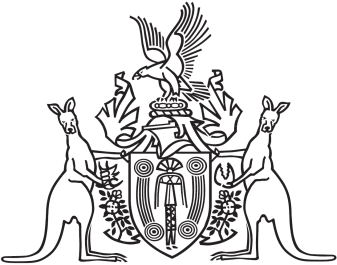 Northern Territory of AustraliaGovernment GazetteISSN-0157-833XNo. S2	14 January 2016Northern Territory of AustraliaSuperannuation Legislation Amendment Act 2015Commencement NoticeI, John Laurence Hardy, Administrator of the Northern Territory of Australia, under section 2(b) of the Superannuation Legislation Amendment Act 2015 (No. 32 of 2015), fix 15 January 2016 as the day on which Part 2, Division 3 and Part 3 of that Act commences.Dated 12 January 2016J. L. HardyAdministrator